TRETIA ADVENTNÁ NEDEĽA„Ustavične sa radujte! Bez prestania samodlite, pri všetkom vzdávajte vďaky (Bohu).“(1Sol 5,16-18)      Každý deň sa budem modliť za ľudí z celého sveta, o ktorých           som  sa dozvedel, že ich niečo trápi.        Dnes sa modlím za  ..........................................................           Pondelok ................................   Utorok ................................      Streda  ..................................   Štvrtok ................................      Piatok ...................................   Sobota ................................        Budem sa snažiť každému poďakovať a pochváliť ho.       Dnes som poďakoval a pochválil  ........................................      Pondelok ................................   Utorok ................................      Streda  ..................................   Štvrtok ................................      Piatok ...................................   Sobota ................................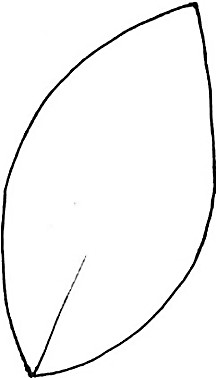       TRETIA ADVENTNÁ NEDEĽA„Ustavične sa radujte! Bez prestania samodlite, pri všetkom vzdávajte vďaky (Bohu).“(1Sol 5,16-18)      Každý deň sa budem modliť za ľudí z celého sveta, o ktorých           som sa dozvedel, že ich niečo trápi.        Dnes sa modlím za  ..........................................................           Pondelok ................................   Utorok ................................      Streda  ..................................   Štvrtok ................................      Piatok ...................................   Sobota ................................        Budem sa snažiť každému poďakovať a pochváliť ho.       Dnes som poďakoval a pochválil  ........................................      Pondelok ................................   Utorok ................................      Streda  ..................................   Štvrtok ................................      Piatok ...................................   Sobota ................................TRETIA ADVENTNÁ NEDEĽA„Ustavične sa radujte! Bez prestania samodlite, pri všetkom vzdávajte vďaky (Bohu).“(1Sol 5,16-18)      Každý deň sa budem modliť za ľudí z celého sveta, o ktorých       som sa dozvedel, že ich niečo trápi.        Dnes sa modlím za  ..........................................................           Pondelok ................................   Utorok ................................      Streda  ..................................   Štvrtok ................................      Piatok ...................................   Sobota ................................        Budem sa snažiť každému poďakovať a pochváliť ho.       Dnes som poďakoval a pochválil  ........................................      Pondelok ................................   Utorok ................................      Streda  ..................................   Štvrtok ................................      Piatok ...................................   Sobota ................................TRETIA ADVENTNÁ NEDEĽA„Ustavične sa radujte! Bez prestania samodlite, pri všetkom vzdávajte vďaky (Bohu).“(1Sol 5,16-18)      Každý deň sa budem modliť za ľudí z celého sveta, o ktorých        som sa dozvedel, že ich niečo trápi.        Dnes sa modlím za  ..........................................................           Pondelok ................................   Utorok ................................      Streda  ..................................   Štvrtok ................................      Piatok ...................................   Sobota ................................        Budem sa snažiť každému poďakovať a pochváliť ho.       Dnes som poďakoval a pochválil  ........................................      Pondelok ................................   Utorok ................................      Streda  ..................................   Štvrtok ................................      Piatok ...................................   Sobota ................................